 ა(ა)იპ კულტურის ინსტიტუტის ხელმძღვანელს  (გამგეობის თავმჯდომარეს) მურმან გამისონიას 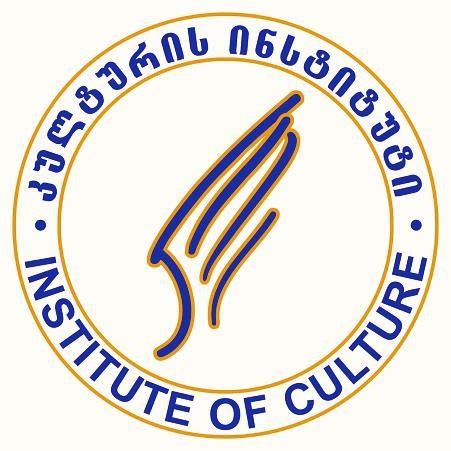 ა(ა)იპ კულტურის ინსტიტუტის ქორეოგრაფრეპეტიტორთა მომზადება/გადამზადების სკოლის   დირექტორს ოლეგ ალავიძეს მშობლის/კანონიერი წარმომადგენლის სახელი,  გვარი______________________________________ პ/ნ________________________________________ მისამართი________________________________________ საკონტაქტო ტელეფონი _________________________________ მშობლების სახელი, გვარი 1: ______________________________________ 2: ______________________________________ საკონტაქტო ტელეფონი1: ______________________________________ 2: ______________________________________ გ ა ნ ც ხ ა დ ე ბ ა  გთხოვთ მიმიღოთ ჩემი შვილი __________________________________________  ა(ა)იპ კულტურის ინსტიტუტის ქორეოგრაფ-რეპეტიტორთა მომზადება/ გადამზადების  სკოლის, ქორეოგრაფ - რეპეტიტორთა სასერტიფიკატო პროფესიულ საგანმანათლებლო პროგრამაზე; ხელმოწერა___________________ თარიღი_______________________ 